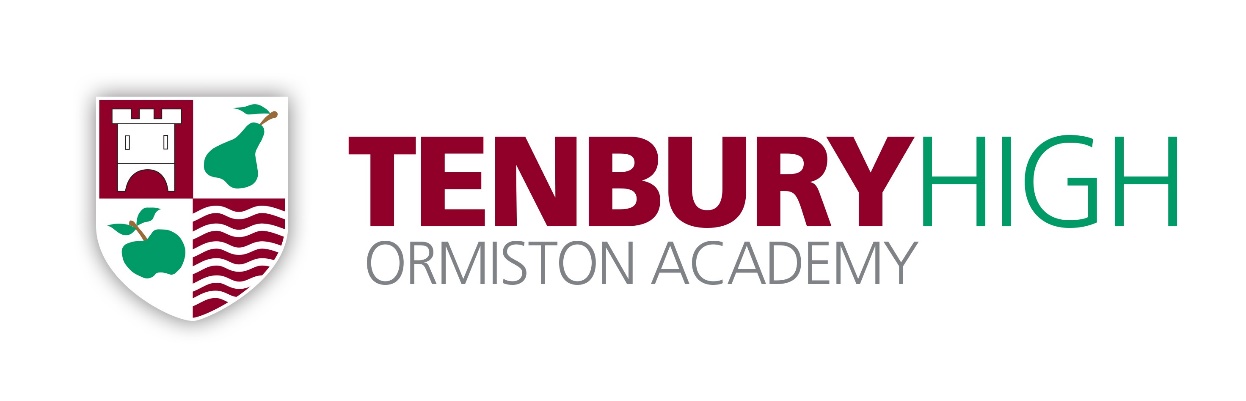 A Parent’s Guide to Data and AssessmentAt THOA2022-2023Communication about AttainmentYou will get attainment information about your child at different points throughout the academic year:Assessment in Years 7 - 11In years 7, 8 and 9 your child will be given an end of year target.  When your child enters year 10, they will be given a GCSE grade target for the end of year 11.  This target is unlikely to be changed but there are some cases where a target grade is increased due to excellent pupil progress and attainment.  The target grade will be between a grade 9 (the highest) and a grade 1 (the lowest).  Pupils will be tracked against this target in each subject and you will be provided with information about their working at grade and if they are on track to meet their target.  Target grades will vary from subject to subject to reflect particular pupil talents.  The expected path of progress will also vary slightly from subject to subject.  As a result, this may mean that pupil may have the same working at grade and target in two different subjects but be on track in one and off track in the other.  When pupils sit their year 9 exams, a GCSE grade will be reported.  This is also the case for mock exams which take place in half term 6 of year 10, half term 2 of year 11 and half term 4 of year 11.How we use the assessment informationThe data collected is used to inform pupils, parents and teachers of a pupil’s progress. We then will use this information to:Celebrate successPlan interventions; these can be curriculum based or pastorally basedConduct pupil progress meetings where specific plans are developed and monitoredAssessment DataThis gives you a snapshot about your child’s attainment and is sent out via Edulink.  The reported information is:For year 7 and 8:Attitude to learning score 4-1 Y/N on/off target indicator against pupil target grade (set in September of academic year)For year 9:Attitude to learning score 4-1 Current working at GCSE grade 9-1 Y/N on/off target indicator against pupil target grade (set in September of academic year)For years 10 and 11:Attitude to learning score 4-1 Current working at GCSE grade 9-1 Y/N on/off target indicator against pupil target grade (set in September of academic year)Full ReportsA full report contains the information which assessment data does, but it will also contain comments about next steps for learning. This is sent out via Edulink.Parents’ EveningsThere is one Parents’ evening each academic year for each year group.  Appointments are booked via Edulink.  At your appointment you will be given information about your child’s attainment and progress.Attitude to Learning criteriaOutstanding:Makes every effort to ensure others learnEngagement in lessons is excellentEvery effort to extend homework is madeMakes use of/participates in extra-curricular activitiesIs highly motivated and will use initiative to seek to extend learningMakes exceptional contribution to class learningUses feedback given by the teacher to make greater than expected progressShows respect towards all members of the school and wider community no matter what their background or beliefs and incorporates this into their work/ outlook where appropriateGood:Never interrupts the learning of others and celebrates their successEngagement in lessons is good and allows the lesson to flow smoothlyClasswork/ homework shows care and attentionHomework is always handed in by the deadlineIs motivated and will enquire about methods to extend learningMakes a positive contribution to class learningBehaviour contributes to positive learningAlways has all essential equipment for lessonsAlways uses feedback given by the teacher to improve learningShows respect to all members of the school and wider community no matter what their background or beliefsNeeds Improvement:Sometimes disrupts the learning of othersEngagement in lessons is inconsistent Does not always take an active part in lessonsClasswork/homework sometimes does not show care and attentionHomework is usually handed in, although not always by the deadlineMay require some teacher support to stay on taskAttempts on occasion to make a positive contribution to classBehaviour is inconsistentIs sometimes missing essential equipment for lessonsDoes not always use feedback from teacherOccasionally is late for lessons/LM timeIs respectful to most members of the schoolCause for ConcernBehaviour often disrupts the learning of themselves or othersEngagement in lessons is poorClasswork/homework is usually of a disappointing standardHomework is rarely completedDemands a high amount of teacher time to stay on taskTends to lack focusContributions to class learning tend to be rare or negative including during group work tasksLittle work tends to be producedDeadlines are often not metEssential equipment for lessons is often missingNever uses feedback from the teacherRegularly late for lessons/LM timeCan be disrespectful to othersYearHT1HT2HT3HT4HT5HT611Data CaptureY11 Parents Evening (Mock, NEA, Summer focus)Full reportData Capture10Y10 Parents Information eveningData CaptureY10 Parents Evening (Mock, revision focus) Full report9Year 9 Exam resultsY9 Parents Evening (Y9 exam and suitability for options focus)Y9 Options Evening (Subject Leads to attend) – Thursday 2nd March 2023Data CaptureFull report8Data CapyureY8 Parents Evening (Exams, revision focus) Data capture Full report7Y7 Parents Information eveningData captureFull reportData captureY7 Parents Evening (review of year focus)